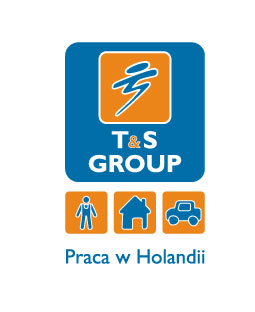 pracownik produkcji w branży motoryzacyjnejT&S Group to Agencja Pośrednictwa Pracy z wieloletnim doświadczeniem (posiada certyfikat: KRAZ 3745).Miejsce pracy: Holandia, SittardOpis pracy:Praca w branży motoryzacyjnej (min. DAF, Chrysler, MINI, Mitsubishi),Sterowanie systemami Simatic S5 i S7,Kontrola standardów jakości produkowanych i gotowych elementów,Kontrola bezpieczeństwa poszczególnych układów,Prowadzenie przeglądów i konserwacji systemów i urządzeń,Wykrywanie i usuwanie usterek,Wsparcie dla działu mechanicznego.Wymagania:Dostępność na okres minimum pół roku,Biegła znajomość języka angielskiego lub niemieckiego,Doświadczenie w danej branży lub kierunkowe wykształcenie,Prawo jazdy kat. B. mile widziane.Oferujemy:pracę w renomowanej firmie z możliwością rozwoju zawodowego,możliwość długoterminowej współpracy,Dobre wynagrodzenie z perspektywą podwyżki,Możliwość odpłatnego korzystania z zaproponowanych przez Agencję Pracy w Holandii:Zakwaterowania,Ubezpieczenia zdrowotnego,Transportu lokalnego.W pierwszej kolejności w procesie rekrutacji wezmą udział  zgłoszenia nadesłane przez formularz na stronie www.tnsgroup.pl.WIĘCEJ INFORMACJI :  Opole ul. Krakowska 31 www.tnsgroup.pl  - możliwość przesyłania aplikacji lub tel. 800 88 77 66 – bezpłatny z tel. stacjonarnych lub  77 456 16 05 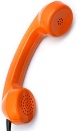 